H AYUNlAMIENTO CoN TllUCIONAL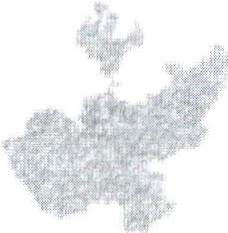 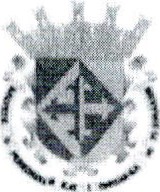 -   " '.¡	' ll  •\  t\	1) 1	l o \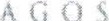 MINUTA DE TRABAJO DE COMISIÓN EDILICIA  DEL INSTITUTO MUNICIPAL DE ATENCIÓN A LA JUVENTUD DEL H. AYUNTAMIENTO CONSTITUCIONAL DE SAN JUAN DE LOS LAGOS, JALISCO .En la ciudad de San Juan de los Lagos, Jalisco.  Siendo las 10:30 horas del día 20 J UNIO del 2016 dos mil dieciséis , reunidos en la oficina del instituto municipal  de atención a la Juventud , de este Ayuntamiento de San Juan de los Lagos, Jalisco, ubicada, en la calle Luis Donaldo Colosio 193, colon, colonia Benito Juárez , en mi carácter de presidente de la Comisión Edilicia del INSTITUTO MUNICIPAL DE  ATENCION  A  LA JUVE NTUD , en los términos de los artículo 49 fracción 11 y IV de la Ley de Gobiern o y Administración Pública Municipal del Estado de Jalisco donde se les pide, asistir puntualmente y permanecer en las sesiones del Ayuntamiento y a las reuniones de las Comisiones Edilicias de las que forme parte, e informar al Ayuntamiento y a la Sociedad de sus actividades, a través de la forma y mecanis mos que establezcan los ordenam ientos municipales y, con el objeto de revisar la correspondencia de la  presente  comisión desarro llá ndose bajo lo siguiente:ORDEN DEL DÍA.l.	Lista de asistencias y declaratoria del Quórum Legal.11.	Aprobació n del Orden del Día.111.	Revisión  de  Correspond encia.IV.	Asunto s Generales.DESAHOGO.l.          LISTA DE ASISTENCIAS Y DECLARATORIA DEL QUÓRUM LEGAL.En uso de  la voz   a  la   REGIDORA,  en su carácter  de presidente de la  Comisión Edilicia  del	INSTITUTO MUNICIPAL DE ATE NCION A LA JUVENTUD,   LA LIC.  JÉSSICAELIZABETH PADILLA DE LUNA procedió a pasar lista de asistenc ia a los miembros de estas Comisión, haciéndose constar la asistenc ia de los siguientes integrantes de la Comisión Edilicia  en mención .PRESIDENTE: LIC. J ÉSSICA ELIZABETH PADILLA DE LUNADIRECTOR INVITADO : LIC. JORGE ALBERTO DE RUEDA PADILLATodos presentes en la Comisión Edilicia del INSTITUTO MUNICIPAL DE ATENCIÓN A LA JUVE NTUDLDe conformidad en lo establecido en el Reglamento Interior del Municipio de San Juan de los Lagos, Jalisco, se declara que existe quórum legal para sesionar.11.            APROBACIÓN  DEL ORDEN DEL DÍA.En el Desahogo de l Segundo Punto del Orden del día. En uso de la voz de la Regidora LIC. JÉSSICA ELIZABET H PADILLA DE LUNA en su carácter de Presidente de la Comisión Edilicia del INSTITUTO MUNICIPAL DE ATENC IÓN A LA JUVENTUD, pone a su considerac ión para aprobación del El Orden del día propuesto, por lo que en votac ión económica se  les pregunta a los integrantes de la Comisión Edilicia de INSTIT UTO MUNICIPA L DE ATENC IÓN A LA JUVE NTUD si están de acuerdo con la aprobación sírva nse levantando la mano.DIRECTOR: LIC. JORGE A LBERTO DE RUEDA PADILLA. (DE ACUERDO)PRESIDENTE: LIC. JÉSSICA  ELIZAB ETH PADILLA  DE LUNA (DE ACUERDO)SE APRUEBA Por unanimidad los presentes.111.	REVISIÓN   DE  CORRESPONDENCIA.En el Desahogo del Tercer Punto del Orden del día. En uso de la voz la Regidora LIC. JÉSSICA ELIZABETH PADILLA DE LUNA, pregunta por los integrantes de la Comisión Edilicia del INSTITUTO MUNICIPAL DE ATENCIÓN A LA JUVE NTUD informa que no ha recibido correspondenc ia por informar por lo que da por  desahoga do  est e  punto del orden del día.IV.	ASUNTOS  GENERALES.En uso de la voz la Regidora LIC. JÉSSICA ELIZABETH PADILLA DE LUNA, en su carácter de Presidente de la Comisión Edilicia Del INSTITUTO MUNICIPAL DE ATENCIÓN A LA JUVE NTUD¿ pregunta a los ediles o directores presentes si ex iste algún tema que t ratar dentro de asuntos genera les .SE PLASMA El TEXTO DEL ASUNTO A TRATAR Y LOS RESOLUTIVOS .PRIMERO.- el día de hoy nos reunimos para ver la organización y planeación, para realizar una carrera tipo maratón de S km. Con la intención de fomentar el deporte y participación de jóvenes en la misma, para generar una cultura deportiva y a si alejarlos de los vicios e inculcar más valores en nuestra sociedad.Esta carrera será la primera de su índole, por parte del instituto Municipal de atención a la juventud.La carrera se llevara a cabo el día 22 de Julio del 2016 en el cua l al terminar, lamisma se hará entrega de los premios y culminará con un grupo de rock en vivo, para los jóvenes y personas que estén reunidos en la plaza principal.H.AYUNTAMIENTO  CoNSTITUCIONAL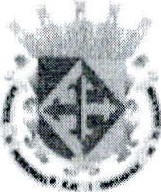 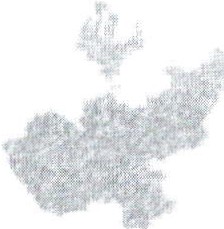 \\\1  liJA!\:	lJ l	LO '.	l.AGO\SEGUNDO.- Se promueve  BECAS JOVEN para aquellos jóvenes que vallan  a ingresar  a  una  universidad.TERCERO .- Se planea acercamiento por parte del INSTITUTO MUNICIPAL DE ATENC IÓN A LA JUVENTUD, a las Universidades cercanas en el Distrito 02 para la creación de conven ios de participación, para la gestión de nuevas becas.No existiendo ningún tema más a tratar se da por clausura la reunión de trabajosiendo las 12.45 horas del día 20 de JUNIO 2016Se agradece la participación de los presentes.ATENTAMENTE .COMISION EDILICIA DEL INSTITUTO MUNICIPAL DE ATENCIÓN A LA JUVENTUDSAN JUAN DE LOS LAGOS, JALISCO, 20 DE JUNIO DEL AÑO 2016 .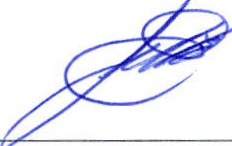 LIC. JÉS  ICA ELIZABETH PADILLA DE LUNAREGIDORA .PRESIDENTE DE LA COMISION EDILICIA DEL INSTITUTO MUNICIPAL DE ATENCIÓN A LA JUVENTUDLIC. JORGu&A PADILLADIRECTOR  INVITADO.AUXILIAR DE LA COMISION EDILICIA DEL INSTITUTO MUNICIPAL DE ATENCIÓN A LA JUVENTUD.